                      ЗАЯВКА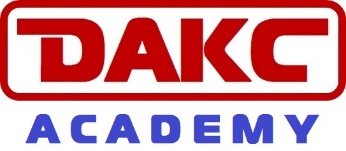                             на участие в семинаре / курсеУважаемые господа, заполните нижеприведенную информацию, которая будет использована для подготовки нашего предложения и оформления, и выдачи сертификата. Вся представленная информация, содержащаяся в заявке, будет рассматриваться как конфиденциальная. Заявку необходимо отправить: office@dakc-tek.com Информация о нашей компании и представляемых нами услугах находится на www.dakc-tek.comПримечание:Все строки заявки заполняются ОБЯЗАТЕЛЬНОДата:       Тема семинара / курсаНазвание организации Заказчика (полное)ДолжностьФ.И.О. руководителяАдрес организации ЗаказчикаРеквизиты организации ЗаказчикаКонтактное лицоДолжность:          Ф.И.О.:                   Контактные данные:   тел.                            Email:      Должность:          Ф.И.О.:                   Контактные данные:   тел.                            Email:      Должность:          Ф.И.О.:                   Контактные данные:   тел.                            Email:      Дата проведения семинара / курсаКоличество участников  семинара / курсаМесто проведения семинара / курсаЖелаемая дата курса, с…Данные на участников семинара (указать на языке, на котором будет выдан сертификат)Данные на участников семинара (указать на языке, на котором будет выдан сертификат)Данные на участников семинара (указать на языке, на котором будет выдан сертификат)Данные на участников семинара (указать на языке, на котором будет выдан сертификат)Фамилия, Имя, ОтчествоДолжностьОбразование (указать учебное заведение)Квалификация по дипломуДополнительная информацияДополнительная информацияДополнительная информацияДополнительная информацияРуководитель организацииподпись               Ф.И.О.